Por qué ahorrar es importanteNota para padres y  cuidadores:Esta actividad se trata de ahorrar, por qué es importante, y cómo planificar objetivos de ahorro.Lea el artículo con su hijo y analicen juntos las preguntas que siguen. Después de discutir las preguntas, se le pedirá a su hijo que cree metas de ahorro. Anime a su hijo a pensar en sus metas de ahorro a corto y largo plazo.  Recuerde que no hay respuestas correctas o incorrectas para cuáles podrían ser esas metas de ahorro. Esta actividad ofrece una gran oportunidad para trabajar juntos para practicar la creación de metas de ahorro. Esta es una habilidad que usted y su hijo pueden usar ahora y mientras crezca. Analicen las preguntas en la sección final después de que su hijo cree sus metas de ahorro. Primero deje que su hijo intente responder a las preguntas y proporcionarle ayuda o sugerencias según sea necesario.Parte I. Artículo: Las 3 razones principales para ahorrar su dinero Lean el artículo y analicen las preguntas que siguen.  Puede que escuches a la gente decir que ahorrar es importante, pero ¿realmente sabes por qué? ¡Ahorrar su dinero tiene varios beneficios positivos! Revise tres razones para ahorrar dinero en el siguiente artículo. Parte II. Platíquenlo:¿Preferirías tener $50 ahora? ¿O $100 la próxima semana?Analice por qué eligió esa respuesta. ¿Por qué cree que sólo alrededor del 18% de los estadounidenses tienen 6 meses de ahorros guardados a un lado?Piensa en una gran compra que te gustaría hacer. ¿Cuál es tu gran compra? ¿Cuánto tiempo crees que tendrás que ahorrar para hacer esa compra? ¿por qué?En función de su respuesta a la tercera pregunta, cree un programa de ahorros simulado para su gran compra. Parte III.Crear su meta de ahorrosTodos sabemos que ahorrar dinero es bueno para nosotros. También es importante identificar para qué está ahorrando, ya que sus metas de ahorro pueden motivarlo a ahorrar! En esta actividad, hará una lluvia de ideas y priorizará, escogerá cuales son los objetivos más importantes de ahorro para su futuro. Parte IV. Platíquenlo ¿Qué objetivo, en cada categoría, te motivaría más  a ahorrar? Explíca por qué.Explique cómo pagarse a sí mismo primero puede ayudarle a alcanzar su objetivo de ahorro.Supongamos que recibe una asignación por hacer tareas alrededor de la casa y que puede ahorrar $100 por mes de su asignación. ¿Cómo distribuiría el dinero entre sus 3 metas de ahorro anteriores?¿Por qué elegiste la estrategia anterior?Nota: Esta actividad fue adaptada con permiso del plan de estudios de la escuela intermedia de Finanzas Personales de NextGen, actividad para estudiantes MS-5.1.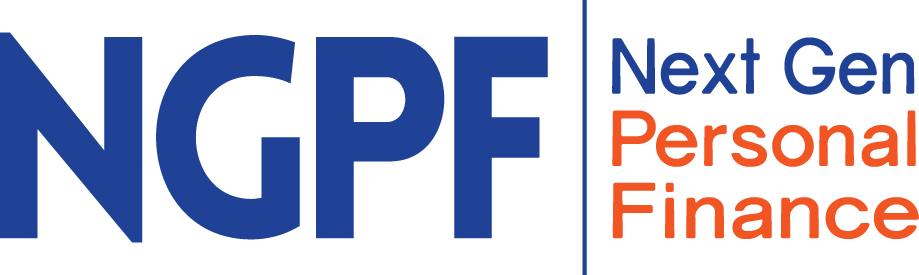 Las 3 razones principales para  ahorrar dineroLa gente elige ahorrar su dinero por una variedad de razones. Si te pagan regularmente y puedes pagar tus cuentas, ¿aún debes ahorrar? La respuesta es - ¡Sí! Ahorre para grandes compras. Hay cosas que  necesitas y cosas que  quieres. Ahorrar para grandes compras te da la oportunidad de comprar más de tus deseos. En el futuro, digamos que ahorraste tu dinero para comprar un auto. Cuando vas al concesionario a comprar tu auto puedes pagarlo todo a la vez o poner un gran pago inicial que reduce tu préstamo y pagos mensuales. Ahorre para su educación universitaria. Está estadísticamente probado que graduarse de la universidad aumenta sus perspectivas e ingresos laborales. Una vez que está inscrito en la universidad, tiene que pagar por algo más que matrícula y libros. Como estudiante universitario, también tendrá que pagar por vivienda, comida y más. Ahorrar ahora puede ayudar a que la universidad sea más asequible, que no cueste tanto ir. Ahorre para emergencias. Las cosas suceden y ahorrar dinero puede asegurar que esté preparado para cualquier cosa. Según una encuesta de Bankrate de 2019, sólo el 18% de los estadounidenses dijo que podría vivir de sus ahorros durante seis meses. Una sugerencia es establecer la meta de ahorrar $500 para comenzar ($100 si no tienes un trabajo). La próxima vez que tenga la oportunidad de poner un poco de dinero lejos recuerde estas razones para ahorrar y establecer una meta! FuentePaso 1: Haz una lluvia de ideas para las cosas por las cuales te gustaría ahorrar. Algunos de los objetivos pueden ser grandes, como ahorrar para la universidad, mientras que otros podrían ser pequeños, como ahorrar lo suficiente para comprar un nuevo par de gafas de sol. Incluso pueden ser algo intermedio, como ahorrar para una bicicleta. Piensa en al menos 10 razones para ahorrar.1.2.3.4.5.6.7.8.9.10.Paso 2:  Ahora, ordene sus metas de ahorro en las siguientes categorías:Objetivos a corto plazo: los que te gustaría lograr en un plazo de dos a seis mesesObjetivos a medio plazo: los que te gustaría alcanzar de seis meses a dos añosObjetivos a largo plazo: los que te gustaría lograr tres o más años fuera